Prolongement de la séance du vendredi 29 maiPuissancesNiveau 4eExercice 1 :Écrire en notation puissance  et .Compléter les égalités suivantes : et Simplifier les produits ou quotients suivants et en donner l’écriture décimale : ,     et  .Des deux nombres  et , lequel est le plus grand ?Exercice 2 :Voici un tableau répertoriant les diamètres de quelques planètes du système solaire et leur distance au Soleil :Parmi les planètes Jupiter, Mars, Saturne et Vénus, quelle est la planète dont le diamètre est le plus proche de celui de la Terre ?Parmi les planètes Jupiter, Mars, Saturne, Terre et Vénus, quelle est la planète la plus proche du Soleil ? quelle est celle la plus éloignée du Soleil ?Exercice 3 :On donne : 1 micromètre = m. Quelle est le coefficient d’agrandissement du dessin de droite ?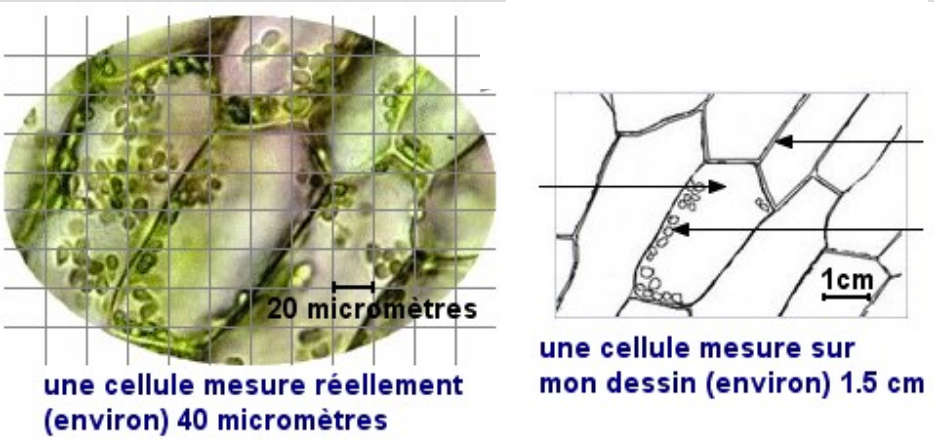 PlanèteDiamètre en kmDistance au Soleil en kmJupiterMarsSaturneTerreVenus